Технологическая карта урока русского языка  в 5 классе по теме " Определение".Учитель : Ходова Л.К.1.Предмет:  русский язык2.Класс: 53. Автор УМК: УМК для 5 класса образовательных учреждений авторов Т. А. Ладыженской, М. Т. Баранова, Л. А. Тростенцовой и дрМ.: Просвещение 20184. Тема урока: "Определение". 5. Тип урока:Урок общеметодической  направленности.6. Цель урока:познакомить с определением как второстепенным членом и способами его выражения, его ролью в усилении выразительности художественного описания.7. Задачи урока: Формировать умение находить определения в предложениях и верно графически обозначать их.Развивать навыки использования определений в речи для более выразительной передачи содержания высказывания; отработка орфографических навыков (безударная гласная в корне, проверяемая ударением)Воспитывать правильное отношение к слову, корректно исправлять ошибки одноклассников.8. УУД:личностные: оценивает ситуацию на уроке с точки зрения важности образования; положительно относится к учению, к познавательной деятельности, желает приобрести новые знания, умения, совершенствовать имеющиеся;регулятивные: учится обнаруживать и формулировать учебную проблему совместно с учителем, принимает и сохраняет учебную задачу, планирует (совместно с учителем и одноклассниками) необходимые действия, операции, действует по плану, в диалоге с учителем учится совершенствовать критерии оценки и пользоваться ими в ходе оценки и самооценки;познавательные:анализирует, сравнивает, квалифицирует и обобщает факты и явления;коммуникативные:задаёт вопросы, слушает и отвечает на вопросы других, формулирует собственные мысли, высказывает свою точкузрения, при необходимости отстаивает её, аргументируя; учится подтверждать аргументы фактами, осуществляет совместную деятельность в парах (группах) для решения конкретных учебных задач, учится принимать точку зрения других9. Планируемые результаты: учащиеся должны знатьопределение понятия «определение»,способ выражения определения, графическое обозначение определения как члена предложения, роль определения в усилении выразительности художественного описания;должны уметь находить определения в предложениях; верно обозначать определения как член предложения, распространять предложения определениями, использовать определения для более выразительной передачи содержания высказывания.10. Межпредметные связи: литература, музыка11. Ресурсы: мультимедийный проектор, ноутбук, презентация, индивидуальные карточки с заданием.Приложения:Работа в группах.1 группаУ: У вас на столе находится текст, написанный  корреспондентом, который не знал ничего о второстепенных членах предложения. Ваша задача:1Записать текст, распространив предложения второстепенными членами.2.Сделать вывод, для чего нужны второстепенные предложения в тексте.Инструкция для работы на карточке. Прошло (какое?) лето. Наступила (какая?) осень. В (каком?) лесу деревья  облетели. Только берёзки сохранили (какие?) листочки. (Какие?) лучи озаряют (какой?) лес. Природа готовится к отдыху.Прошло тёплое лето. Наступила золотая осень. В лиственном лесу деревья  облетели. Только берёзки сохранили последние  листочки. Редкие  лучи озаряют потемневший лес. Природа готовится к  отдыху.2 группа.. На какие виды делятся предложения по наличию второстепенных членов?Ответ: Распространенные и нераспространенные.Давайте проверим, как мы это умеем делать.Диктант Код: Р – распространенные ; Н - нераспространенныеВзошло солнце.Начался новый день.Ребята пошли в школу.Звенит звонок.Начинается первый урок.Ученики решают задачи.Дети пишут и читают.Дети учатся с удовольствием.Урок закончился.Все бегут на перемену.Анализ урока в соответствии с требованиями ФГОСДата: 10.02.2021г.Класс:5 «б»Предмет: русский язык Учитель Ходова Л.К. Количество учащихся в классе 23 чел.     Присутствовали 20чел.Тема «Определение»Тип урока: урок изучения и первичного закрепления новых знаний.Дидактическая задача урока: выработать умения использовать новые знания на практике; совершенствовать активную деятельность всего класса в ходе урока.Цели уроки: вооружить учащихся новыми знаниями, умениями, навыками; формировать у учащихся нравственно-патриотические чувства; развивать у учащихся познавательный интерес, творческие способности, познавательные способности память, внимание, восприятие.Директор школы:                                       В.М.ДжиоеваЭтап урокаДеятельность учителяДеятельность ученикаВремя Формируемые УУД1.Организационныймомент1. Приветствие учащихсяПриветствие другдругаПринцип психологической комфортности1 минУУД: личностные: созданиедоброжелательной атмосферы, мотивация научёбу, создание ситуации успеха);коммуникативные умение работать вколлективе2.Мотивация к учебнойдеятельности1. Работа со словами,«конструирование»предложения (использованиепрезентациислайд 1)Набор слов: Собирается, по, знание, капле.- Почему именно с этой фразымне хочется начать урок?-Чем будут для нас эти слова?Ребята, всем понятно ,что без знания русского языка ,невозможно правильно выражать свои мысли , говорить красиво. Поэтому  должны по крупицам собирать эти знания.Сегодня мы покажем то ,что уже знаем и познакомимся с чем-то новым.
3-й слайд:I. Проверка домашнего задания.На доске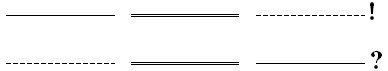 - Дайте синтаксическую характеристику предложений. Придумайте предложения по схемам.- Что вы знаете о дополнении? Фронтальный опрос по вопросам таблицыУчащиеся составляютиз слов предложение,выделяютграмматическуюосновуЗнание собирается по капле.(СЛАЙД 2)Учащиеся дают характеристику предложенияПоказывают знания предыдущей темы2мин3мин-личностные: мотивация к учебнойдеятельности,- регулятивные: планирование своихдействий в диалоге с учителем-познавательные (осознают познавательнуюзадачу)коммуникативные: слушают ответы другдруга, отвечают, формулируют собственныемысли, высказывают свою точку зрения3.Актуализация знанийРабота по теме урока (изучение нового, работа по развитию речи). На доске (слайд)- Прочитайте предложения ученика. -Они вам понравились? -Чего не хватает? -Как сделать эти предложения более красивыми? Вот этому  мы сегодня и  научимся.Показ презентации (Приложение)(см. Приложение. Слайд 1)Ребята, послушаем мастеров русского слова.Давайте вспомним стихотворение П.С.Пушкина «Зимняя дорога»:             Сквозь волнистые туманы             Пробирается луна,             На печальные поляны             Льёт печально свет она.              По дороге зимней, скучной              Тройка борзая бежит,              Колокольчик однозвучный              Утомительно гремит. (см. Приложение. Слайд 4)- Какие предложения он использует? Найдем их основу. (графическое оформление основ предложений)(см. Приложение. Слайд 5)- Вот основы предложений. Они передают основной смысл предложений?(см. Приложение. Слайд 6)- Какие же слова помогают поэту передать красоту зимнего пейзажа и настроение поэта?- На какие вопросы они отвечают? (графическое оформление вопросов)- Как называются эти второстепенные члены? (графическое оформление определений как членов предложений)-Ребята, давайте запишем и выучим небольшое четверостишье:Признак предмета или явления
Обозначает определение.
Чей и Какой – ответы просты,
Лишь не хватает волнистой черты.(см. Приложение. Слайд 7)- Определение – второстепенный член предложения, который отвечает на вопросы какой? чей? и обозначает признак предмета. Определения обычно выражаются прилагательным.Дополним нашу таблицу(см. Приложение. Слайд 8)Рассуждения и ответы учащихсяРабота с учебником – чтение определенияЗаполнение таблицы, сравнение с учебником10 мин- личностные: оценивают ситуацию на уроке с точки зрения важности образования;- регулятивные: самостоятельное  формулирование цели и задач, планирование,прогнозирование;- познавательные: осуществляют длярешения учебной задачи операции анализа, синтеза;- коммуникативные: слушают, отвечают, анализируют ответы товарищей4. ФизкультминуткаСпал цветок и вдруг проснулся, (Туловище вправо, влево )Больше спать не захотел, (Туловище вперёд, назад)Шевельнулся,потянулся,(Руки вверх и потянуться)Взвился вверх и полетел.(Руки вверх,вправо,влево)Солнце утром лишь проснётся,Бабочка кружит и вьётся.(Покружиться)2 мин- личностные:осознание необходимостипродолжать урок;- коммуникативные: выполнениеупражнений вместе,5.Целеполагание имотивирование6. Применение нового знания в стандартной ситуацииТеперь давайте попробуем потренировать свою речь, используя приобретённые знания. Подберите к изображениям слова-определения.  (см. Приложение. Слайд 9-13)(см. Приложение. Слайд 14)В следующем задании дополните предложения определениями: Зима.Бор. Кругом снег.(см. Приложение. Слайд 15)- Итак ,друзья,для чего нам нужны определения?(Чтобы сделать нашу речь образной ,поэтичной,богатой).Творческая работа. Мини-сочинение (по вариантам).- Теперь вернёмся к началу нашего урока .Дополните данные предложения, чтобы у вас получился красивый, выразительный рассказ. (см. начало урока)Выводо важностииспользования в речиопределения На экране появляются изображения животных, растений, обучающиеся устно подбирают к ним красивые определения.Дети составляют предложения, записывают их в тетради, подчеркивают главные члены предложения и определения; отмечают слова, к которым относятся определения.Самостоятельнаяработа: составление рассказа – описанияпо картинеПишут творческуюработу, затем читаютеё в классе, оценивая и рецен зируют работыодноклассников.Определенияпомогают выстроитьнаиболее точноевысказывание, иногдав тексте без нихневозможно обойтись5 мин1 мин- личностные: положительное отношение к обучению:- регулятивные: принимают и сохраняютучебную задачу;познавательные: выполняют учебно –познавательные действия, осуществляют длярешения учебной задачи операции анализа, синтеза, сравнения, устанавливают причинно– следственные связи;- коммуникативные: формулируют свои собственные мысли, понимают точку зрениядругого.- личностные: осознание необходимости продолжать урок;- регулятивные: самостоятельное решениепоставленной задачи;- познавательные: применение нового знанияв стандартной ситуации;- коммуникативные: умение работать в7. Самостоятельнаяработа в парахИзображение мальчика и девочки: работа в парах.1) Самостоятельная работа с текстом стихотворения  С.Есенина(текст распечатан).Стихотворение списать, раскрывая скобки, вставить пропущенные буквы, в словах с безударными гласными, проверяемыми ударением, обозначить корень. Определение подчеркнуть вместе с тем словом, к которому оно относится.            Отг…ворила роща з…л…тая            Берёзовым, в…сёлым языком,            И журавли, печально прол…тая,            Уж (не) жалеют больше (ни) о ком.
- А теперь послушайте музыкальный фрагмент из цикла «Времена года» П.И. Чайковского «Осенняя песнь».-  Какая картина представится вашему воображению? Подумайте, к каким стихотворным строкам эта музыка могла бы стать аккомпанементом?Настроения, навеянные осенью,  великие мастера искусства передают по-разному: поэты с помощью словесного выражения, а композиторы с помощью музыкального темпа, мелодии. Но, несмотря на это, настроения и чувства в их произведениях одинаковы.Выполняют задания предложенного материала.Словесное рисование картины по прослушанной музыке.8 мин- личностные: желание проверить свои знания, самостоятельно находят нужнуюинформацию- регулятивные : самостоятельное решение поставленной задачи;-познавательные: способность понятьинформацию;- коммуникативные: умение работать впарах, принимать точку зрения другогочеловека, обосновывать свою точку зрения8. Письменная работаПрименение новогознания в нестандартной ситуации(вторая мини-физкультминутка)Известно, что осень была любимым временем года многих творческих личностей, а особенно ее любил А.С.Пушкин, у него очень много стихов на эту тему. Давайте вспомним одно из них:Унылая пора! очей очарованье! (на слайд)
Приятна мне твоя прощальная краса -
Люблю я пышное природы увяданье,
В багрец и золото одетые леса, 
В их сенях ветра шум и свежее дыханье, 
И мглой волнистою покрыты небеса, 
И редкий солнца луч, и первые морозы,
И отдаленные седой зимы угрозы.Попробуйте впечатления от этих строк передать в мини-сочинении  «Вид из окна».Задание.  Написать мини-сочинение (небольшое сочинение-описание) «Вид из окна», используя второстепенные члены предложения. Зачитать 1-2 работы.8 мин- личностные: желание проверить своизнания, самостоятельно находят нужнуюинформацию;- регулятивные:самостоятельное решениепоставленной задачи; производитнеобходимые действия по плану;- познавательные: использует полученнуюинформацию в действии;- коммуникативные: учится искать своюпозицию9. Подведение итоговЧто узнали на уроке?От какого слова зависит определение?Что обозначает определение?На какие вопросы отвечает определение?Какой частью речи выражено определение?Ученики определяют, что они узнали на уроке, какие вопросыим хотелось быобсудить напоследующих уроках2 мин- личностные: критическая оценка своих  знаний;- коммуникативные: умение слушать другдруга10. РефлексияОценитьуровень понимания даннойтемы и свои впечатления отурока с помощью рисунков.Оценивание своейработы, возвращениек эпиграфу итолкование1 минкоммуникативные (оценка своейработы),- личностные: приобретение мотивации кучебному процессу,- познавательные: установлениевзаимосвязи между объёмом приобретённыхзнаний и желания приобрести ещё,- коммуникативные: умение слушать другдруга, оценивать критично ответы друг друга,умение посмотреть на ситуацию с инойпозиции11. Домашнее заданиеПредлагает проверитьполученные знанияУпр. 186 или 187 (повыбору)1 минличностные: учащиеся выбираютупражнение по сложности.Ведущие аспекты анализа урока Содержание наблюденияПримечанияДидактическая задача урока (краткий оценочный анализ)1.Соответствие дидактической задачи анализа урока отобранному материалу.2.Результативность решения дидактической задачиУрок соответствует отобранному содержанию материала.В ходе урока ученики орфографически верно выполняют задания.Содержание урокаСоответствие основного содержания урока содержанию программы и учебникаУрок проведён в соответствии с календарно-тематическим планированием.Методы обученияСоответствие приёмов обучения и учения (методов обучения) решению триединой образовательной целиНаглядные, практические методы, репродуктивные и проблемно- поисковые методы обучения·        Формы обучения1.Соответствие форм обучения (фронтальная, групповая, индивидуальная, коллективная) решению основной дидактической задачи урока2. Целесообразность использования предложенных заданий1.Форма обучения: фронтальная, групповая, индивидуальная, в парах2. Задания соответствуют уровню развития шестиклассниковРезультативность урокаДостижение цели и решение основной дидактической задачи урокаБолее половины класса самост. работу выполнили на «4» и «5»Практическая направленность урокаПрактическая направленность вопросов, упражнений и задач, предлагаемых для выполнения школьникамПрактическая направленность урока высокаяСамостоятельная работа школьников как форма организации учебной деятельности1.Уровень самостоятельности школьников при решении дидактической задачи урока.2.Характер самостоятельной учебной деятельности (репродуктивный, творческий).3.Взаимопомощь- средний-высокий- высокийФормирование УУД на каждом этапе урокаличностныеУченики- мотивированы на формирование положительного отношения к учению, способны к самооценке, Формирование УУД на каждом этапе урокапознавательные-умеют высказываться в устной и письменной форме, Формирование УУД на каждом этапе урокакоммуникативные-умеют работать в парах, Формирование УУД на каждом этапе урокарегулятивные- адекватно воспринимают оценку учителяФормирование ИКТ-компетентностиПрименение ИКТ на уроке, уровень сформированности ИКТ-компетентности учащихсяУчитель использует презентациюСтруктура урокаСоответствие структуры урока основной дидактической задачеСоответствуетПедагогический стильСоблюдение норм педагогической этикиУчитель строит взаимоотношения с учениками на высоком  межличностном уровне Гигиенические требованияТемпературный режим, проветривание класса, чередование видов деятельности, динамические паузыКласс проветрен, освещённость хорошая; разнообразие видов деятельности в ходе урока, максимальная наглядность способствуют комфортному обучению. В ходе урока учитель следит за осанкой учеников.Выводы и рекомендацииУчитель умело формирует ключевые компетенции учащихся, совершенствует умственную деятельность, практические навыки. Фактор здоровьесберегающий присутствует.Учитель умело формирует ключевые компетенции учащихся, совершенствует умственную деятельность, практические навыки. Фактор здоровьесберегающий присутствует.